.(In English: Song From Manado—Sailors Ballad)   Interpreter: Gloria Mortimer from Singapore24 count intro,Across   1/4 Turn   1/2 Turn,      &Fwd   Step Pivot 1/4Across    1/4 Turn    1/2 Turn,       &Fwd    Step Pivot 1/2&Fwd Back Back,       &Fwd Back  Back&Fwd LRL       Toe To Side Hold    Toe In OutBehind &Across Side,    Behind 1/4 Rock ReplaceBack 1/2 Rock Replace       &Step Fwd      Step Pivot 1/21/2 Fwd       1/2 Shuffle       1/2 Fwd    1/2 ShuffleStep Pivot 1/4       &Side       Touch Across Unwind 3/4       1/4 Paddle*RESTART on wall 4 after count 24This lovely song by Tantowi Yahya was given to me by Ronnie Wee from Singapore.Thanks also to Gloria Mortimer from Singapore for her interpretation of the songs name.It’s a slow, feeling song and that combination always appeals to me . Hope YOU like it too.I find it is definitely more challenging to dance slowly than it is to dance fast becauseyou just can’t fudge any of the steps. Also, balance and timing is much more critical.Enjoy the dance!    See you on the floor sometime....  JanContact: Email:janwyllie@iinet.net.au  -  Web Site: http://www.members.iinet.net.au/~janwyllie/Manado Waltz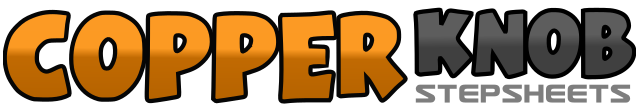 .......Count:48Wall:4Level:Intermediate.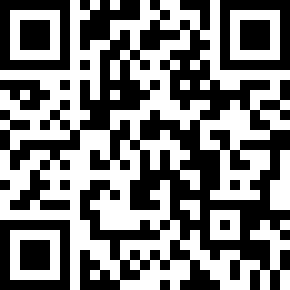 Choreographer:Jan Wyllie (AUS) - April 2012Jan Wyllie (AUS) - April 2012Jan Wyllie (AUS) - April 2012Jan Wyllie (AUS) - April 2012Jan Wyllie (AUS) - April 2012.Music:Balada Pelaut - Tantowi YahyaBalada Pelaut - Tantowi YahyaBalada Pelaut - Tantowi YahyaBalada Pelaut - Tantowi YahyaBalada Pelaut - Tantowi Yahya........1,2,3Step R across L, Making 1/4 right step back on L, Making 1/2 right step fwd on R&4,5,6Step L beside R, Step fwd on R, Step fwd on L, Pivot 1/4 right transferring wt to R7,8,9Step L across R, Making 1/4 left step back on R, Making 1/2 left step fwd on L&10,11,12Step R beside L, Step fwd on L, Step fwd on R, Pivot 1/2 left transferring wt to L,&13,14,15Step R beside L, Rock/step fwd on L, Rock back on R, Step back on L&16,17,18Step R beside L, Rock/step fwd on L, Rock back on R, Step back on L&19,20,21Step R beside L, Walk fwd L,R,L22,23Touch R toe to right side, Hold&24Touch R toe beside L, Touch R toe to right side   RESTART HERE ON WALL 425&26,27Step R behind L, Step L to left, Step R across L, Step L to left28,29,30Step R behind L, Making 1/4 left rock/step fwd on L, Rock/replace wt back on R31,32,33Step back on L, Making 1/2 right rock/step fwd on R, Rock/replace wt back on L&34,35,36Step R beside L, Step fwd on L, Step fwd on R, Pivot 1/2 left transferring wt to L37,38Step fwd on R while making 1/2 left, Step back on L&39Making 1/2 left step R beside L, Step fwd on L40,41Step fwd on R while making 1/2 left, Step back on L&42Making 1/2 left step R beside L, Step fwd on L43,44Step fwd on R, Pivot 1/4 left transferring wt to L&45Step R beside L, Step L to left46,47Touch R across L, Unwind 3/4 left transferring wt to L&48Step fwd on R, Pivot 1/4 left transferring wt to L